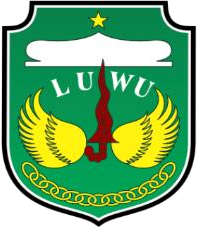 NOTA DINASNomor : ................................Yth	:  Pejabat Pengadaan Barang dan Jasa ....... (Nama SKPD) Dari	: ......... (Nama PPK)Sifat	: -Lampiran	: Satu BundelHal	:  Permohonan proses pemilihan penyedia barang/jasa Tanggal	: ......... ............. 2022Dalam rangka pelaksanaan Peraturan Presiden Nomor 12 Tahun 2021 tentang Perubahan atas Peraturan Presiden Nomor 16 Tahun 2018 tentang Pengadaan Barang/Jasa Pemerintah beserta aturan turunannya, untuk dilakukan pemilihan Penyedia Barang/Jasa Paket Pengadaan sebagai berikut:Nama Paket Pekerjaan	:	....................Jenis Pengadaan	:	Jasa Konsultansi / Pekerjaan Konstruksi / Pengadaan Barang / Jasa LainnyaMetode Pengadaan	:	Pengadaan LangsungNilai Pagu Anggaran	:	Rp. ... (terbilang)Nilai HPS	:	Rp. ... (terbilang)ID RUP	:	000000000Contact Person	:	08xx xxxx xxxx /xxxx@gmail.com   Selanjutnya terkait pengadaan dimaksud, terlampir Dokumen Persiapan Pengadaan (DPP) sebagai berikut :SK Penetapan KPA /PPKDPA yang telah ditetapkan / disahkanKerangka Acuan Kerja/Spesifikasi Teknis dan atau Gambar;Rincian Harga Perkiraan Sendiri; Rancangan Kontrak; danBill of Quantity.Dapat kami sampaikan juga bahwa paket pengadaan dimaksud telah kami buat pada aplikasi SPSE (http://lpse.luwukab.go.id).Demikian disampaikan, atas perhatian dan kerjasamanya diucapkan terima kasih.Pejabat Pembuat Komitmen,.....................NIP. ........Tembusan Yth. :Kepala bagian UKBPJ kab. Luwu;Kepala .............. (*nama SKPD) selaku Pengguna Anggaran;Arsip.